`PANEVĖŽIO R. KREKENAVOS LOPŠELIO-DARŽELIO „SIGUTĖ“
DIREKTORIUSĮSAKYMASDĖL VAIKŲ TURIZMO RENGINIŲ ORGANIZAVIMO APRAŠO PATVIRTINIMO2018 m. balandžio 10 d. Nr. V-21KrekenavaVadovaudamasi Lietuvos Respublikos švietimo ir mokslo ministro 2005 m. kovo 1 d. įsakymu Nr. ISAK-330 „Dėl mokinių turizmo renginių organizavimo aprašo“ patvirtintu „Vaikų turizmo renginių organizavimo aprašu“ ir atsižvelgdama į metodinės grupės posėdžio 2018 m. balandžio 10 d. protokolą Nr. MV-3,t v i r t i n u Vaikų turizmo renginių organizavimo aprašą.Direktorė 						  Danutė RopienėPATVIRTINTAKrekenavos lopšelio-darželio „Sigutė“direktoriaus 2018 m. balandžio 10 d. įsakymu Nr. V-21VAIKŲ TURIZMO RENGINIŲ ORGANIZAVIMO APRAŠASI SKYRIUSBENDROSIOS NUOSTATOS1. Vaikų turizmo renginių organizavimo aprašas (toliau – aprašas) nustato vaikų turizmo renginių (išvykų, žygių, ekskursijų, varžybų, pažintinių kelionių) (toliau – turizmo renginiai) organizavimo tvarką Panevėžio r. Krekenavos lopšelyje-darželyje „Sigutė“ (toliau – lopšelis-darželis).2. Aprašas parengtas vadovaujantis Lietuvos Respublikos švietimo ir mokslo ministro 2005 m. kovo 1 d. įsakymu Nr. ISAK-330 „Dėl mokinių turizmo renginių organizavimo aprašo“.3. Apraše vartojamos sąvokos:Ekskursija – trumpiau kaip parą trunkantis turistinių objektų lankymas nustatytu maršrutu, ugdymo tikslais, kurį vykdo gidas arba pedagogas;Išvyka – organizuotas vaikų grupių keliavimas į numatytą turizmo objektą panaudojant transporto priemones;Žygis – įvairios trukmės ugdymo tikslais organizuotas keliavimas nustatytu maršrutu pėsčiomis ar naudojant įvairias priemones;Turizmo renginys – trumpalaikės neformaliojo vaikų švietimo programos (gali būti sudedamoji formaliojo ir neformaliojo švietimo programos dalis) vykdymas keičiant vietą pažintiniais, rekreaciniais ir sportiniais tikslais;Varžybos – organizuotas vaikų (jų grupių) rungtyniavimas ugdymo tikslais.4. Kitos apraše naudojamos sąvokos atitinka Lietuvos Respublikos švietimo įstatyme vartojamas sąvokas.II SKYRIUSTURIZMO RENGINIŲORGANIZAVIMAS5. Apie vykdomą turistinį renginį pedagogai iš anksto žodžiu informuoja vaikų tėvus.6. Pedagogas lopšelio-darželio direktoriui pateikia prašymą (1 priedas) su vaikų sąrašu, nurodo turistinio renginio tikslus ir keliavimo būdą, išvykimo, grįžimo laiką, finansavimo šaltinį.7. Sudarant vaikų, vykstančių į turizmo renginį, sąrašą įtraukiami tik tie vaikai, kurie turi tėvų sutikimus (2 priedas).8. Lopšelio-darželio direktorius:8.1. įsakymu skiria grupės vadovą bei lydinčiuosius asmenis;8.2. grupės vadovą instruktuoja saugos klausimais pasirašytinai „Vaikų turizmo renginių vadovų saugos instruktavimų registravimo žurnale“ (3 priedas).9. Grupės vadovas vaikus supažindina su saugaus elgesio, aplinkosaugos, priešgaisrinės saugos reikalavimais iki renginio pradžios.10. Pedagogai, organizuojantys turizmo renginius, atsako už pasirengimą turizmo renginiui, jo eigą, už vaikų gyvybę ir saugumą renginio metu bei pedagoginius rezultatus.III SKYRIUSGALIMI RIZIKOS VEIKSNIAI TURIZMO RENGINIO METU.SAUGOS PRIEMONĖS NUO JŲ POVEIKIO11. Neatsargus elgesys, galintis sukelti eismo įvykį, laukiant transporto priemonės (autobuso ir pan.) ar joje. Saugos priemonė – laikytis saugaus eismo taisyklių ir etiketo reikalavimų transporto priemonėje (autobuse ir pan.).12. Traumos ir sužalojimai dėl autoįvykio. Saugos priemonės – instruktažas apie saugų elgesį gatvėse, nuolatinis vaikų stebėjimas išvykos metu.13. Traumos ir sužalojimai ne dėl autoįvykio. Saugos priemonė – instruktažas apie saugų elgesį kitose aplinkose (skendimas, nudegimas, įgėlimas ir pan.), prevencinės priemonės, nuolatinis vaikų stebėjimas.14. Skrandžio negalavimai. Saugos priemonė – išankstinis pokalbis apie taisyklingą maisto produktų pasirinkimą išvykai.15. Saulės smūgis, nušalimai. Priklausomai nuo meteorologinių sąlygų pasirūpinti atitinkama apranga ir galvos apdangalu.IV SKYRIUSTURIZMO RENGINIŲ DALYVIŲ SAUGUMO UŽTIKRINIMAS16. Turizmo renginiuose leidžiama dalyvauti:16.1. pasivaikščiojant pėsčiomis, išvykose ir ekskursijose nuo 3 metų;16.2. varžybose, konkursuose – šių renginių nuostatuose numatyta tvarka;17. Didesnei nei 15 vaikų grupei skiriamas grupės vadovas ir 1–2 lydintys asmenys.18. Organizuotai pėsčiųjų grupei mieste ar miestelyje draudžiama eiti važiuojamąja kelio dalimi, galima eiti tik šaligatviu.19. Organizuota pėsčiųjų grupė už miesto ribų ar vietovėse, kuriose nėra šaligatvių važiuojamąja dalimi privalo:19.1 eiti kolona po 2 vaikus, kuo arčiau dešiniojo važiuojamosios dalies krašto ir tik transporto priemonių judėjimo kryptimi;19.2 kolonos priekyje ir gale iš kairės pusės turi eiti lydintys asmenys;19.3. vaikai turi vilkėti ryškiaspalves liemenes su šviesą atspindinčiais elementais.20. Tamsiuoju paros metu arba esant blogam matomumui, organizuotai pėsčiųjų grupei eiti važiuojamąja dalimi draudžiama.21. Už vaikų supažindinimą su elgesio taisyklėmis važiuojant autobusu atsakingas grupės vadovas.22. Kelionės metu vaikai privalo laikytis saugaus elgesio taisyklių bei kelių eismo taisyklių, laikytis elgesio normų, būti drausmingi ir mandagūs, vykdyti renginio vadovo (-ų) nurodymus.23. Užtikrindamas vaikų saugumą, grupės vadovas:23.1. planuodamas turizmo renginį, numato detalų maršrutą (atsižvelgia į dalyvių amžių, jų pasirengimo lygį ir fizinę būklę, nustato išvykimo, atvykimo vietą ir laiką);23.2. supažindina vaikus su saugaus eismo taisyklėmis, aplinkosaugos, priešgaisrinės saugos reikalavimais, primena bendrąjį pagalbos telefoną – 112;23.3. užtikrina vaikų saugumą viso renginio metu;23.4. vykdamas į turizmo renginį, vadovas pasiima pirmosios pagalbos vaistinėlę;23.5. susidarius situacijai, gręsiančiai vaikų saugai, pakeičia maršrutą, sustabdo arba nutraukia turizmo renginio vykdymą ir informuoja lopšelio-darželio direktorių.24. Renginio vadovo veiksmai, įvykus nelaimingam atsitikimui:24.1. esant reikalui suteikia pirmąją medicininę pagalbą;24.2. praneša lopšelio-darželio administracijai apie įvykį žodžiu ir raštu;24.3. informuoja vaikų tėvus (globėjus);24.4. kviečia greitąją medicinos pagalbą.V SKYRIUSKITI REIKALAVIMAI25. Draudžiama teršti gamtą, naikinti arba žaloti medžius, gyvūnus.26. Saugoti gamtą ir nedaryti žalos.27. Nešiukšlinti: popierių, stiklo tarą ar duženas bei kitas šiukšles palikti šiukšlių dėžėse.28. Vykstant į turizmo renginį reikia: nesivežti greitai gendančių maisto produktų, pasirūpinti tinkama sezonui apranga.29. Vaikų elgesys važiuojant autobusu:29.1. autobuso reikia laukti kartu su grupės vadovu, o jam atvykus – nebėgti. Įlipant ir išlipant nesistumdyti, laikytis eilės;29.2. laikytis saugaus elgesio taisyklių transporto priemonėse: draudžiama triukšmauti, vaikščioti, iškišti rankas, mojuoti, rodyti gestus kitiems eismo dalyviams, persisverti pro važiuojančios transporto priemonės langą, važiuojant atidarinėti duris, išlipus iš transporto priemonės iškart bėgti per gatvę;29.3. šiukšles mesti tik į tam skirtas vietas, nemėtyti jų pro langą.30. Vaikų elgesys konkursuose:30.1. vykdyti organizatorių nurodymus;30.2. netrukdyti kitiems konkurso dalyviams.31. Vaikų elgesys varžybose:31.1. vykdyti varžybų organizatorių nurodymus;31.2. be vadovo leidimo nepasišalinti iš varžybų vykdymo vietos;31.3. vykimo į varžybas metu būti drausmingiems;31.4. varžybų metu pasijutus blogai, informuoti vadovą.32.  Vaikų elgesys koncerte, teatre:32.1. laikytis drausmės ir kultūringo elgesio taisyklių renginių metu;32.2. nesėdėti  renginyje su striukėmis ar paltais, jeigu patalpa yra šilta;32.3. renginio metu nevalgyti, nevaikščioti, nekalbėti, nekelti kitokio nereikalingo triukšmo.33. Vaikų elgesys muziejuose ir parodose:33.1. muziejuose ir parodose kiekvienas dalyvis privalo saugoti eksponatus, neliesti jų rankomis, vaikščioti atsargiai, klausytis ekskursijos vadovo nurodymų ir pasakojimo apie vieną ar kitą eksponatą;33.2. neblaškyti kitų dėmesio garsiomis kalbomis ir pastabomis ir netrukdyti gidui.34. Neišeiti iš renginio jam nepasibaigus, o jeigu yra būtinybė išeiti anksčiau, būtina prieš renginį informuoti grupės vadovą.35. Neatsilikti nuo grupės ir vadovo.36. Atsilikus nuo grupės, laukti toje vietoje, kurioje atsiskyrė nuo grupės, nebandyti patiems susirasti grupę.37. Jeigu išvykos dalyvis tiksliai žino grupės buvimo adresą, galima kreiptis į policijos pareigūnus, jei jie yra netoliese, kad padėtų pasiekti grupės buvimo vietą. 38. Turizmo renginio vadovas, vykdamas į renginį, privalo su savimi turėti:38.1. direktoriaus įsakymo kopiją;38.2. prašymo (1 priedas) kopiją.VI SKYRIUSRENGINIŲ PROGRAMŲ FINANSAVIMAS39. Turizmo renginiai finansuojami iš mokinio krepšelio, projektinių lėšų.VII SKYRIUSBAIGIAMOSIOS NUOSTATOS40. Su šiuo aprašu supažindinami visi pedagogai pasirašytinai.41. Aprašo vykdymą prižiūri lopšelio-darželio administracija._________________________________________________Vaikų turizmo renginių organizavimo aprašo 1 priedas(Turizmo renginio prašymo formos pavyzdys)PRAŠYMAS Nr. . . . . . . .EKSKURSIJAI, IŠVYKAI, PAŽINTINEI KELIONEIKrekenavos lopšelio-darželio „Sigutė“_____ vaikų, 20___ m.________________ mėn. ____d. vykstančių į ekskursiją maršrutu ____________________________________________________,GRUPĖS SĄRAŠASTikslas: ________________________________________________________________________ _______________________________________________________________________________Keliavimo būdas ____________________. Transporto išlaidos apmokamos_________________ Išvykimo laikas_____________val., grįžimo laikas _______________ val. Grupės vadovė (-as) _____________________________________________________________,Lydintys asmenys _______________________________________________________________.Saugumo instruktavimas pravestas 20 _____ m._______________________ mėn._____ d.Grupės vadovės (-o) parašas  ________________________________________ 20 ____ m._____________________ mėn._____ d. direktoriaus įsakymas Nr. __________Direktorius			                                        _________________________					             (vardas, pavardė)A.V.Vaikų turizmo renginių organizavimo aprašo 2 priedasUGDYTINIŲ TĖVŲ (GLOBĖJŲ) SUTIKIMAI DĖL VAIKO DALYVAVIMO TURIZMO RENGINIUOSE_______________________m. m. KrekenavaVaikų turizmo renginių organizavimo aprašo 3 priedasVAIKŲ TURIZMO RENGINIŲ VADOVŲ SAUGOS INSTRUKTAVIMŲ REGISTRAVIMO ŽURNALASEil. Nr.Vardas, pavardė1.2.3.4.5.6.7.8.9.10.11.12.13.14.15.16.Eil. Nr.Vaiko vardas, pavardėVieno iš tėvų (globėjų) vardas, pavardėParašasEl. Nr.Įsakymo data ir Nr.Instruktuojamojo asmens (grupės vadovo) vardas, pavardėDataTrumpas instruktažo turinysInstruktažo vykdytojo pareigos, vardas, pavardėInstruktažo vykdytojo parašasInstruktuoto asmens parašas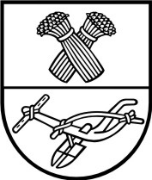 